Положение о  III Всероссийском фестивале профессионального мастерства "Педагогические чтения"Утверждаю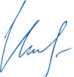 Маврин И.Е.______________Организатором выступает Национальный Образовательный Портал «Педагоги России» (Свидетельство о регистрации средства массовой информации ЭЛ №ФС77 – 70351 от 13.07.2017, выдано Федеральной службой по надзору в сфере связи, информационных технологий  и массовых коммуникаций)Сроки проведения фестиваля:Фестиваль  проводится с 5 августа по 2 сентября 2022 года. Цель фестиваля:Развитие профессионального мастерства  педагогов, возможность принять участие в фестивале  всероссийского масштаба.Участники фестиваля: Принять участие в фестивале могут педагогические работники любых образовательных учреждений:педагоги дошкольных образовательных учреждений (воспитатели, педагоги-психологи, педагоги-логопеды, учителя-дефектологи и др.);педагоги общеобразовательных учреждений (школ, гимназий, лицеев и др.);педагоги учреждений средне – специального и высшего образования (училищ, техникумов, колледжей, высших учебных заведений);педагоги коррекционных учреждений;педагоги учреждений дополнительного образования.Возраст участников не ограничивается, педагогический стаж не учитывается. Участие может быть индивидуальным или совместным.Конкурсные работыОсобые требования к формату, форме, шрифту, оформлению,  объему работы не предъявляются.На фестиваль принимаются: конспекты занятий,  уроков или внеклассных  мероприятий, педагогические проекты,  методические разработки, педагогические статьи с описанием опыта,  авторские программы,   наглядно-дидактические пособия,  мастер – классы, презентации, видеоролики. Награждение 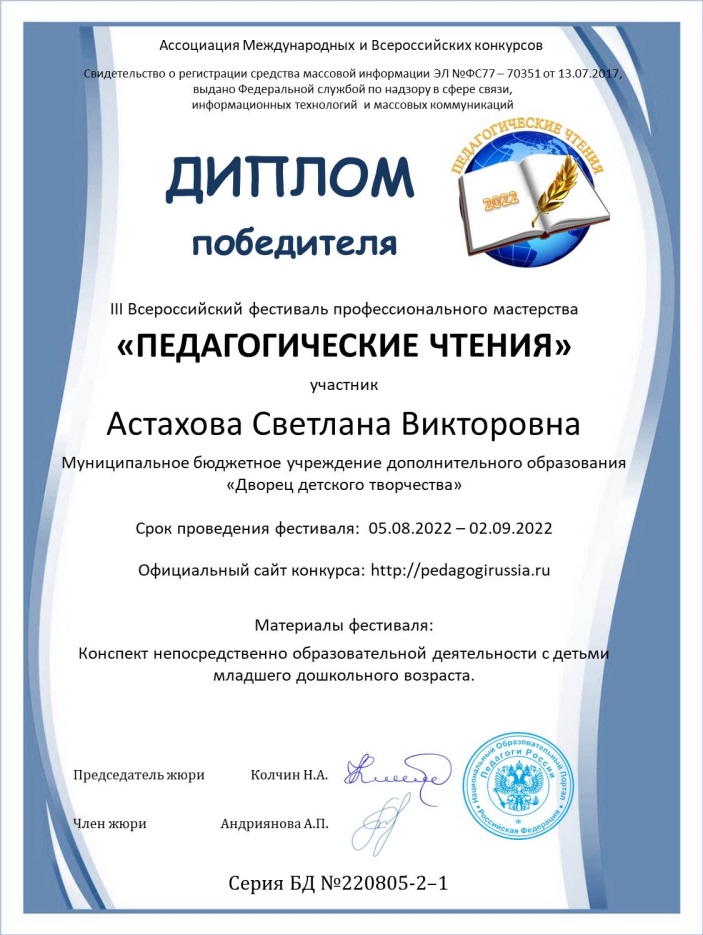 По итогам фестиваля  все участники получают дипломы ПОБЕДИТЕЛЯ. Все дипломы имеют серию и номер и могут использоваться для аттестацииРассылка дипломов осуществляется в электронном виде на адрес электронной почты, указанный в заявке на участие в фестивале, в течение 2 рабочих дней после получения вашей работы. Для участия в фестивале необходимо направить:Заявку на участие в фестивале.Материалы фестиваляКопию квитанции об оплате на сумму 180 рублей за каждого участника (участник производит оплату безналичным перечислением в российских рублях. Оплата может быть произведена со счета организации, либо самим участником через любое отделение Сбербанка России или любой коммерческий банк).Материалы принимаются  в электронном варианте по электронной почте с пометкой «На фестиваль». Заявка  участника направляется в электронном виде вместе с материалами и копией квитанции об оплате организационного взноса по электронной почте ped.rossii@yandex.ruКонтактная информация:Национальный Образовательный Портал «Педагоги России»E-mail: ped.rossii@yandex.ruСайт: http://pedagogirussia.ruПлатежные реквизиты для оплаты организационного взноса:Получатель платежа: ИП Маврин Иван ЕвгеньевичИНН/ КПП 595701257861Расчетный счет № 4080 2810 3073 5097 5667Банк: филиал Приволжский ПАО Банк «ФК Открытие»  БИК: 042282881Корреспондентский счет: 3010 1810 3000 0000 0881 в РКЦ СОВЕТСКИЙ г.Нижний Новгород Назначение платежа: дипломОплату необходимо производить на счет организацииКак произвести оплату через сбербанк онлайн на счет:Вводите номер счета получателя  4080 2810 3073 5097 5667Нажимаете перевод организацииВводите ИНН 595701257861Вводите БИК 042282881 Вводите ФИО и сумму платежаТакже оплату можно произвести на карту банка «ФК Открытие»  2200 2905 2161 0171 или  на карту Сбербанка 4276 4900 1859 6249Заявка участника  III Всероссийского  фестиваля  профессионального мастерства"Педагогические чтения"Заявка участника  III Всероссийского  фестиваля  профессионального мастерства"Педагогические чтения"Фамилия, имя, отчество (полностью)Краткое наименование Вашей организации, город (населенный пункт)Название конкурсной работыЭлектронный адрес для отправки дипломаТелефон мобильныйКвитанция

Кассир